Тодруулгад хариу хүргүүлэх тухай	Танай ирүүлсэн тодруулга авах тухай албан бичигтэй танилцлаа.	Манай ЭҮТӨҮГ/20240102126 дугаартай тендерийн техникийн тодорхойлолт дах ган хоолойн материалыг Ст3 гэснийг Ст3сп (ГОСТ 380-2005) гэж ойлгох ба хэрэглээний зориулалт нь ус, уур байна. Техникийн тодорхойлолтод хамаарах тухайн дүйцэх стандартад Ст3сп материалаар үйлдвэрлэж болно гэснийг доорх зургийн улбар шараар тодотгосон хэсгээс үзнэ үү.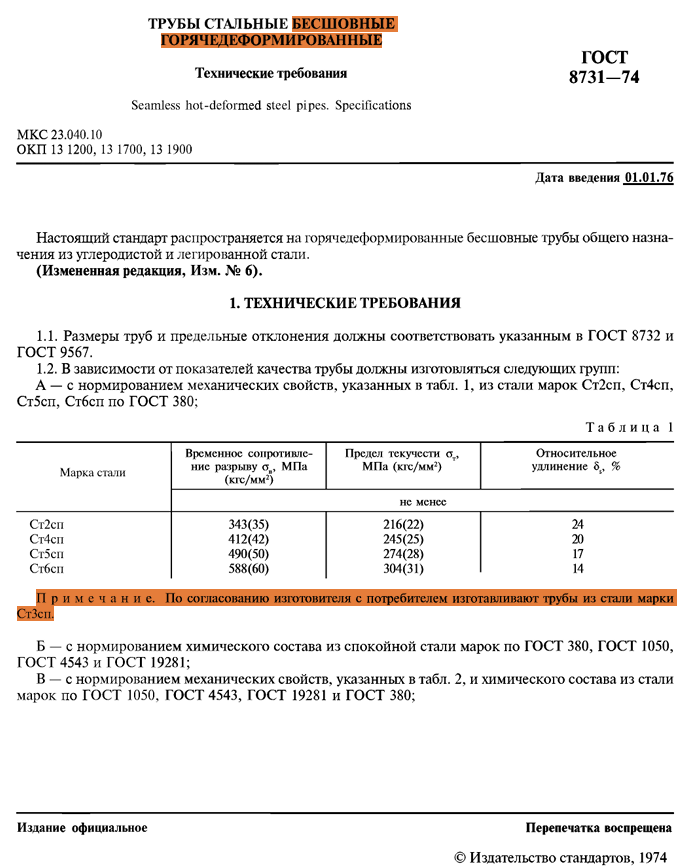 